ПРОЕКТ подготовлен и вносится на рассмотрениеученого совета проректором по молодёжной политике и дополнительному образованию Ю.В. ПятковскойФГБОУ ВО «БАЙКАЛЬСКИЙ ГОСУДАРСТВЕННЫЙ УНИВЕРСИТЕТ»РЕШЕНИЕ УЧЕНОГО СОВЕТА от 30.04.2021 г. № ___О внесении изменений в Положение о Комиссии по применению к обучающимся в ФГБОУ ВО «БГУ» мер дисциплинарного взысканияВ целях организации работы Комиссии по применению к обучающимся ФГБОУ ВО «БГУ» мер дисциплинарного взыскания, ученый совет ФГБОУ ВО «БГУ»РЕШИЛ:1.	Утвердить Положение о Комиссии по применению к обучающимся ФГБОУ ВО «БГУ» мер дисциплинарного взыскания в новой редакции (прилагается).2.	Поручить проректору по молодёжной политике и дополнительному образованию Ю.В. Пятковской размещение указанного Положения в информационно-телекоммуникационной сети «Интернет» на официальном сайте ФГБОУ ВО «БГУ».Председатель ученого совета                                                          В.В. ИгнатенкоПриложениек решению № ___ ученого совета БГУ от 30.04.2021Общие положения1.1. Настоящее Положение о Комиссии по применению к обучающимся мер дисциплинарного взыскания и снятия мер дисциплинарного взыскания с обучающихся (далее – Комиссия) определяет статус и полномочия Комиссии, порядок ее деятельности.1.2. Комиссия является коллегиальным органом ФГБОУ ВО «Байкальский государственный университет» (далее – Университет) и формируется для принятия решений по применению к обучающимся Университета и колледжа Байкальского государственного университета (далее – Колледж) мер дисциплинарного взыскания и снятию с обучающихся мер дисциплинарного взыскания.1.3. Комиссия в своей деятельности руководствуется Федеральным законом от 29 декабря 2012 г. № 273-ФЗ «Об образовании в Российской Федерации», Порядком применения к обучающимся и снятия с обучающихся мер дисциплинарного взыскания, утвержденного приказом Минобрнауки России от 15 марта 2013 г. № 185, уставом Университета, локальными нормативными актами Университета.1.4. Заседания Комиссии созываются по мере необходимости. 1.5. Заседание Комиссии считается правомочным, если в нем участвует более половины ее состава. 1.6. Решения Комиссии принимаются простым большинством голосов членов Комиссии путем открытого голосования и оформляются протоколом согласно приложению № 1 к настоящему Положению.1.7. Протокол заседания Комиссии подписывается председателем (или) заместителем председателя, секретарем Комиссии и другими членами Комиссии. Состав Комиссии2.1. Комиссия состоит из председателя, заместителя председателя и секретаря, постоянных членов. Для принятия участия в заседания Комиссии также могут приглашаться лица, указанные в пунктах 2.4, 2.5 настоящего Положения. 2.2. Персональный состав Комиссии утверждается приказом ректора университета ежегодно. 2.3. Председателем Комиссии является проректор, курирующий воспитательную и внеучебную деятельность в Университете;Заместителем председателя Комиссии является руководитель подразделения, занимающийся вопросами воспитательной и внеучебной деятельностью в Университете; Секретарем Комиссии является работник подразделения, занимающегося воспитательной и внеучебной деятельностью в Университете.2.4. В состав Комиссии также входят: декан факультета/директор института;ответственный за воспитательную работу на факультете/институте;директор Колледжа;ответственный за воспитательную и внеучебную работу в Колледже; социальный педагог (при рассмотрении вопросов применения мер дисциплинарного взыскания в отношении несовершеннолетних обучающихся по программам СПО); представители Объединенного студенческого совета Университета, Первичной профсоюзной организации студентов Университета, совета студенческого самоуправления общежитий студенческого городка Университета (при рассмотрении вопросов применения мер дисциплинарного взыскания и снятия мер дисциплинарного взыскания в отношении обучающегося, проживающего в общежитии студенческого городка Университета) (далее – органы студенческого самоуправления);руководитель подразделения, отвечающий за безопасность и гражданскую оборону;работник подразделения, курирующего правовые вопросы.2.5. В случае рассмотрения вопросов применения мер дисциплинарных взысканий в отношении обучающихся детей-сирот, детей оставшихся без попечения родителей, в состав Комиссии включается представитель комиссии по делам несовершеннолетних и защите их прав, а также органа опеки и попечительства. 2.6. На заседаниях Комиссии вправе присутствовать обучающиеся, в отношении которых могут быть применены меры дисциплинарного взыскания, директор студенческого городка и заведующие общежитиями, воспитатели (при рассмотрении вопросов применения мер дисциплинарного взыскания в отношении обучающихся, проживающих в общежитии студенческого городка Университета), кураторы академических групп, сотрудники охраны, органы студенческого самоуправления, представители совета родителей (законных представителей) несовершеннолетних обучающихся ФГБОУ ВО «БГУ» и колледжа Байкальского государственного университета, участковый уполномоченный полиции, иные лица.  2.7. В случаях рассмотрения вопросов о снятии мер дисциплинарного взыскания с обучающихся на заседания Комиссия также могут приглашаться лица, указанные в пунктах 2.5, 2.6 настоящего Положения.3. Порядок деятельности Комиссии3.1. За совершение дисциплинарного проступка к обучающемуся могут быть применены следующие меры дисциплинарного взыскания: замечание, выговор, отчисление из Университета. 3.2. За каждый дисциплинарный проступок может быть применена одна мера дисциплинарного взыскания. 3.3. При определении меры дисциплинарного взыскания учитывается тяжесть дисциплинарного проступка, причины и обстоятельства, при которых он совершен, предшествующее поведение обучающегося, его психофизическое и эмоциональное состояние, а также характеристика на обучающегося, в отношении которого могут быть применены меры дисциплинарного взыскания, от декана факультета/ директора института, заведующей общежитием студенческого городка, при этом учитывается мотивированное мнение органов студенческого самоуправления, совета родителей (законных представителей) несовершеннолетних обучающихся в Университете и Колледже (в случае рассмотрения вопросов о применении мер дисциплинарного взыскания в отношении несовершеннолетнего обучающегося).3.4. Мера дисциплинарного взыскания применяется не позднее одного месяца со дня обнаружения дисциплинарного проступка и не позднее шести месяцев со дня его совершения, не считая времени отсутствия обучающегося во время болезни, каникул, академического отпуска, отпуска по беременности и родам или отпуска по уходу за ребенком, а также времени, необходимого на учет мнения  органов студенческого самоуправления, совета родителей (законных представителей) несовершеннолетних обучающихся Университета и Колледжа, но не более семи учебных дней со дня представления ректору мотивированного мнения органов студенческого самоуправления в письменной форме.  3.5. Днем обнаружения дисциплинарного проступка, совершенного на территории Университета, Колледжа, студенческого городка Университета и выразившегося в нарушении локальных нормативных актов Университета, считается день составления служебной/докладной записки сотрудником охраны или работником Университета по форме согласно приложениям № 1, 2 к настоящему Положению. Служебная/докладная записка об обнаружении дисциплинарного проступка составляется не позднее дня следующего за днем обнаружения дисциплинарного проступка сотрудником охраны или работником Университета.3.6. Служебная/докладная записка об обнаружении дисциплинарного проступка направляется секретарю Комиссии не позднее трех рабочих дней со дня обнаружения дисциплинарного проступка.  3.7. Днем обнаружения дисциплинарного проступка, выразившегося в нарушении обучающимся обязанностей, установленных пунктами 2.9.11 - 2.9.18, 2.9.21 - 2.9.23 Правил внутреннего распорядка обучающихся и установленных пунктами 4.2.1 - 4.2.7, 4.2.9 - 4.2.24  Правил внутреннего распорядка общежитий студенческого городка, считается день получения Университетом официальных документов от судебных и/или правоохранительных органов, устанавливающих факт приобретения, хранения, распространения, перевозки, изготовления, переработки наркотических средств, психотропных веществ, их прекурсоров или аналогов и свидетельствующих о вине обучающегося, а также информации от иных лиц, свидетельствующей о факте нарушений обучающимся обязанностей, установленных пунктами 2.9.11 - 2.9.18, 2.9.21 - 2.9.23 Правил внутреннего распорядка обучающихся и установленных пунктами 4.2.1 - 4.2.7, 4.2.9 - 4.2.24 Правил внутреннего распорядка общежитий студенческого городка. 3.8. В день получения служебной/докладной записки секретарем Комиссии составляется Требование о предоставлении обучающимся письменного объяснения (далее соответственно – Требование, объяснение) согласно приложению № 3 к настоящему Положению.3.9. В течение одного рабочего дня после обнаружения дисциплинарного проступка секретарь Комиссии/ воспитатель/заведующий общежитием/ директор студенческого городка/ инспектор по кадрам деканата/ института/ социальный педагог (несовершеннолетние обучающиеся) вручает под подпись обучающемуся Требование. Требование о предоставлении письменных объяснений не направляется, в случае если обучающий добровольно предоставил объяснение сразу после совершения дисциплинарного проступка.     3.10. В случае отказа обучающегося ознакомиться с Требованием, секретарь Комиссии составляет Акт об отказе в ознакомлении с Требованием о предоставлении письменного объяснения (далее – Акт) согласно приложению № 4 к настоящему Положению. В таком случае Акт зачитывается вслух обучающемуся. 3.11. В случае, если в течение трех учебных дней обучающимся не были представлены объяснения, секретарь Комиссии составляет Акт об отсутствии письменного объяснения обучающегося согласно приложению № 5 к настоящему Положению. 3.12. В случае отсутствия возможности ознакомить обучающегося с Требованием секретарь Комиссии составляет Акт об отсутствии возможности ознакомить с Требованием согласно приложению № 6 к настоящему Положению.3.13. Отказ или уклонение обучающегося от предоставления им объяснения не является препятствием для применения к нему меры дисциплинарного взыскания. 3.14. После получения объяснения или отсутствия объяснения по истечению трех учебных дней на предоставление объяснения, Секретарь Комиссии запрашивает мотивированное мнение у органов студенческого самоуправления, совета родителей (законных представителей) несовершеннолетних обучающихся ФГБОУ ВО «БГУ» и колледжа Байкальского государственного университета обучающихся, комиссии по делам несовершеннолетних и защите их прав,  органа опеки и попечительства (в случае рассмотрения вопросов применения дисциплинарных взысканий в отношении обучающихся детей-сирот, детей оставшихся без попечения родителей) по форме согласно приложению № 7 к настоящему Положению. Одновременно этим лицам, указанным в абзаце первом настоящего пункта, передаются копии документов, по вопросу применения меры дисциплинарного взыскания к обучающемуся 3.15. О дате и месте проведения Комиссии в отношении несовершеннолетнего обучающего извещается его законный представитель путем направления Извещения (Приложение 8 к настоящему Положению) через средства почтовой связи (заказное письмо с уведомлением) по адресу места проживания законного представителя. 3.16. В случае, если совершеннолетний обучающийся осваивает образовательные программы высшего образования или обучается по специальностям среднего профессионального образования на местах по договорам об оказании платных образовательных услуг, о дате и месте проведения Комиссии в отношении совершеннолетнего обучающегося извещается Заказчик, указанный в договоре об оказании платных образовательных услуг.3.17. В случае наличия у обучающихся признаков алкогольного/наркотического опьянения (например: неадекватность поведения, в том числе сопровождающаяся нарушением общественных норм, демонстративными реакциями, попытками диссимуляции, заторможенность, сонливость или возбуждение, эмоциональная неустойчивость, ускорение или замедление темпа мышления, запах алкоголя изо рта, неустойчивость позы, нарушение речи, резкое изменение окраски кожных покровов лица, поведение, не соответствующее обстановке и пр.) сотрудник охраны, инспектор по кадрам деканата/ института, воспитатель, заведующий общежитием выдает в присутствии представителя органа студенческого самоуправления (председателя/ зам. председателя) направление (Приложение № 9 к настоящему Положению) на прохождение медицинского освидетельствования.3.18. В случае отказа от получения направления на прохождение медицинского освидетельствования составляется Акт об отказе получения и ознакомления с направлением (Приложение № 10 к настоящему Положению). Направление зачитывается вслух.3.19. После получения медицинского заключения (справки) по результатам прохождения медицинского освидетельствования обучающийся предоставляет письменные объяснения по фактам, указанным в Уведомлении.3.20. Окончательный пакет документов (служебная/ докладная) записка, Требование, Акт, письменные объяснения/Акт об отсутствии письменного объяснения обучающегося, мотивированные мнения органов студенческого самоуправления предоставляется председателю Комиссии или его заместителю, после чего председатель, а в его отсутствие – заместитель председателя Комиссии созывает и проводит заседание Комиссии. По итогу заседания Комиссии секретарь оформляет протокол (Приложение № 11 к настоящему Положению).3.21. На основании решения о применении к обучающемуся меры дисциплинарного взыскания в виде замечания/выговора/отчисления секретарем Комиссии готовится выписка из протокола заседания Комиссии (Приложение № 12 к настоящему Положению) и направляется в дирекцию института/деканат факультета для подготовки представления на основании которого Студенческий отдел кадров Университета готовит приказ о применении к обучающемуся меры дисциплинарного взыскания (Приложение № 13 к настоящему Положению). 3.22. Секретарь Комиссии доводит информацию о примененной к обучающемуся меры дисциплинарного взыскания и передает копию приказа обучающемуся, родителям (законным представителям) несовершеннолетнего обучающегося под подпись с указанием даты получения копии приказа в течение трех учебных дней со дня его издания, не считая времени отсутствия обучающегося в Университете. 3.23. В случае отказа родителей (законных представителей) несовершеннолетнего обучающегося ознакомиться с приказом о применении меры дисциплинарного взыскания либо проставить дату получения копии приказа, секретарь Комиссии составляет Акт об отказе ознакомления под подпись с приказом о применении дисциплинарного взыскания в виде замечания/выговора/отчисления либо отказа проставления даты получения копии приказа (Приложение № 14 к настоящему Положению).3.24. В случае применения меры дисциплинарного взыскания в виде отчисления к обучающемуся по очной форме обучения на коммерческой основе, через средства почтовой связи (заказное письмо с уведомлением) по адресу места проживания информируется Заказчик, указанный в договоре об оказании образовательных услуг, о применении меры дисциплинарного взыскания в виде отчисления с указанием номера и даты приказа об отчислении обучающегося (Приложение № 15 к настоящему Положению).3.25. Отчисление несовершеннолетнего обучающегося, достигшего возраста пятнадцати лет, из Университета, как меры дисциплинарного взыскания, допускается за неоднократное совершение дисциплинарных проступков. Указанная мера дисциплинарного взыскания применяется, если иные меры дисциплинарного взыскания и меры педагогического воздействия не принесли результата и дальнейшее пребывание обучающегося в Университете оказывает отрицательное влияние на других обучающихся, нарушает их права и права работников Университета, а также нормальное функционирование Университета.Отчисление несовершеннолетнего обучающегося как меры дисциплинарного взыскания не применяется, если сроки ранее примененных к обучающемуся мер дисциплинарного взыскания истекли и (или) меры дисциплинарного взыскания сняты в установленном порядке.3.26. В личное дело обучающегося вносится выписка из приказа (Приложение № 16 к настоящему Положению) о применении дисциплинарного взыскания, которая подготавливается Студенческим отделом кадров в двух экземплярах с обязательным ознакомлением обучающегося под личную подпись. Второй экземпляр выписки приказа направляется Секретарю Комиссии.  4. Снятие с обучающегося меры дисциплинарного взыскания4.1. Если в течение года со дня применения меры дисциплинарного взыскания к обучающемуся не будет применена новая мера дисциплинарного взыскания, то он считается не имеющим меры дисциплинарного взыскания.4.1. Примененное к обучающемуся дисциплинарное взыскание автоматически снимается через год при условии, что в течение этого года обучающийся не был подвергнут новому дисциплинарному взысканию. 
Какие-либо документы при этом не оформляются.4.2. Ректор до истечения года со дня применения меры дисциплинарного взыскания имеет право снять ее с обучающегося по собственной инициативе, по заявлению самого обучающегося, родителей (законных представителей) несовершеннолетнего обучающегося, ходатайству работников Университета (Приложение № 17 к настоящему Положению), органов студенческого самоуправления.4.3. Снятие взыскания оформляется приказом (Приложение № 18 к настоящему Положению).5. Заключительные положения5.1. Признать утратившим силу Положение от 22 января 2019 г. № 35.1 «О Комиссии по применению к обучающимися в ФГБОУ ВО «Байкальский государственный университет» мер дисциплинарного взыскания.5.2. Настоящее Положение вступает в силу с момента его подписания и действует до его замены новым. 5.3. Настоящее Положение подлежит размещению на официальном сайте Университета www.bgu.ru (раздел «Документы»).Начальник управления по работе со студентами                                  Е.В. ТирскихЛИСТ СОГЛАСОВАНИЯк положению от «___» ____________ 2021 г. № ______
«О Комиссии по применению к обучающимся в ФГБОУ ВО «Байкальский государственный университет» мер дисциплинарного взыскания»Проректор по молодёжной политике и дополнительному образованию		                                 Ю.В. ПятковскаяПроректор по учебной работе					   В.А. БубновНачальник управления административно-кадровой и правовой работы							   А.Ю. ДьячковаНачальник учебно-методического управления			   Т.А. БутаковаВедущий юрисконсульт управленияадминистративно-кадровой и правовой работы			   Д.И. РомановПриложение № 1 к Положению о Комиссии по применению к обучающимся мер дисциплинарного взыскания и снятия мер дисциплинарного взыскания с обучающихсяРектору БГУИгнатенко В.В.от _________________________(должность)_________________________(ФИО)Служебная /докладная записка_______________________ в _____________________ в общежитии № ____,                                           (дата)                                                           (время)обучающийся/еся ______________________________________________________________________________________________________________________________________________,                                                                        (ФИО)проживающий/ие в комнате № _____ совершили дисциплинарный проступок _________________________________________ при следующих обстоятельствах __________________________________________________________________________________________________________________________________________________________________________________________________________________________________________________________________________________________________________________________________________________________________________________________________________________________________________________________________________________________________________________________________________________________________________________________________________________________________________________________________________________________________________________________________________________________________________________________________________________________________________________________________________________________________________________________________________________________________________________________________________________________________________________________________________________________________________________________________________________________________________________________________________________________________________________________________________________________________________________________________________________________________________________ 			________________         (дата)                                                      (подпись)                    Приложение № 2 к Положению о Комиссии по применению к обучающимся мер дисциплинарного взыскания и снятия мер дисциплинарного взыскания с обучающихсяРектору БГУИгнатенко В.В.от _________________________(должность)_________________________(ФИО)Служебная /докладная записка_______________________ в _____________________ в корпусе ____ ауд. ______,                  (дата)                                           (время )обучающийся/еся _______________________________________________________________________________________________________________________________________,                                                                                                                                                             (ФИО)совершили дисциплинарный проступок____________________________при следующих обстоятельствах_______________________________________ __________________________________________________________________________________________________________________________________________________________________________________________________________________________________________________________________________________________________________________________________________________________________________________________________________________________________________________________________________________________________________________________________________________________________________________________________________________________________________________________________________________________________________________________________________________________________________________________________________________________________________________________________________________________________________________________________________________________________________________________________________________________________________________________________________________________________________________________________________________________________________________________________________________________________________________________________________________________________________                          ________________ 			________________ 			                   	(дата)                                                     (подпись)                  Приложение № 3 к Положению о Комиссии по применению к обучающимся мер дисциплинарного взыскания и снятия мер дисциплинарного взыскания с обучающихсяо предоставлении объяснения Требованиео предоставлении письменных объяснений В соответствии со статьей 43 Федерального закона от 29 декабря 2012 года 
№ 273-ФЗ «Об образовании в Российской Федерации», пунктом 8 Порядка применения к обучающимся и снятия с обучающихся мер дисциплинарного взыскания, утвержденного приказом Министерства образования и науки Российской Федерации от 15 марта 2013 года № 185 «Об утверждении порядка применения к обучающимся и снятия с обучающихся мер дисциплинарного взыскания» прошу Вас предоставить в адрес ректора Университета в течение 3 (трех) учебных дней с момента получения настоящего уведомления письменное объяснение по фактам, указанным в рапорте/докладной записке (выбрать нужное) должность ФИО, далее обстоятельства дела.Отказ или уклонение от предоставления письменного объяснения не является препятствием для применения к Вам меры дисциплинарного взыскания.Председатель Комиссии_________________________________ И.О. Фамилия                                                                                                         (подпись)Уведомление получил: ____________________________ФИО обучающегосяДата____________________Приложение № 4 к Положению о Комиссии по применению к обучающимся мер дисциплинарного взыскания и снятия мер дисциплинарного взыскания с обучающихся  Дата                                              №   -Аот                            г. Иркутскоб отказе в ознакомлении с требованием о предоставлении письменного объяснения Дата попытки вручения требования о предоставлении письменных объяснений в соответствии со статьей 43 Федерального закона от 29 декабря 2012 года № 273-ФЗ «Об образовании в Российской Федерации» и пунктом 8 Порядка применения к обучающимся и снятия с обучающихся мер дисциплинарного взыскания, утвержденного приказом Министерства образования и науки Российской Федерации от 15 марта 2013 года № 185 «Об утверждении порядка применения к обучающимся и снятия с обучающихся мер дисциплинарного взыскания» обучающемуся(ейся) ФИО, группа, факультет/институт председателем Комиссии/ заместителем председателя Комиссии по применению к обучающимся мер дисциплинарного взыскания и снятия мер дисциплинарного взыскания с обучающихся ФИО в присутствии должность, ФИО доведено требование от дата № о предоставлении письменных объяснений по фактам, указанным в рапорте/докладной записке (выбрать нужное) ФИО должность работника.  ФИО обучающегося от ознакомления с требованием под подпись отказался, уведомление было зачитано вслух.Председатель Комиссии/ Заместитель председателя Комиссии______________________ И.О. Фамилия(подпись) Должность ___________________________________________ И.О. Фамилия (подпись) ФИО обучающегося от ознакомления с актом отказался, акт был зачитан вслух. Председатель Комиссии/ Заместитель председателя Комиссии______________________ И.О. Фамилия(подпись) Должность ___________________________________________ И.О. Фамилия 	(подпись) 	  Приложение № 5  к Положению о Комиссии по применению к обучающимся мер дисциплинарного взыскания и снятия мер дисциплинарного взыскания с обучающихся   Дата                                                  №      -Ао             об отсутствии письменного объяснения ФИО обучающегосяДата вручения требования о предоставлении письменных объяснений в соответствии со статьей 43 Федерального закона от 29 декабря 2012 года № 273-ФЗ «Об образовании в Российской Федерации», пунктом 8 Порядка применения к обучающимся и снятия с обучающихся мер дисциплинарного взыскания, утвержденного приказом Министерства образования и науки Российской Федерации от 15 марта 2013 года № 185 «Об утверждении порядка применения к обучающимся и снятия с обучающихся мер дисциплинарного взыскания» обучающемуся(ейся) ФИО, группа, факультет/институт, председателем/ заместителем председателя комиссии (нужное выбрать) по применению к обучающимся мер дисциплинарного взыскания и снятия мер дисциплинарного взыскания с обучающихся ФИО в присутствии должность, ФИО было доведено уведомление от дата № о необходимости предоставить письменное объяснение о причинах далее обстоятельства дела. Однако, по истечению 3 (трех) рабочих дней запрошенное объяснение обучающимся не было предоставлено.Председатель Комиссии/ Заместитель председателя Комиссии_____________________________ И.О. Фамилия(подпись) Должность __________________________________________________ И.О. Фамилия (подпись) Секретарь Комиссии__________________________________________ И.О. Фамилия(подпись) Председатель Комиссии/ Заместитель председателя Комиссии______________________ И.О. Фамилия(подпись)Приложение № 6 к Положению о Комиссии по применению к обучающимся мер дисциплинарного взыскания и снятия мер дисциплинарного взыскания с обучающихся Дата                                                  №   -Аовтг. Иркутскоб отсутствии возможности ознакомить с требованием о даче письменного объяснения Дата время мной, председателем Комиссии/заместителем председателя Комиссии по применению к обучающимся мер дисциплинарного взыскания и снятия мер дисциплинарного взыскания с обучающихся ФИО в присутствии должность, ФИО составлен акт о том, что обучающийся(аяся) ФИО, группа, факультет/институт __________________________________________________________________________(обстоятельства дела)__________________________________________________________________________________________________________________________________________________. Председатель Комиссии/ Заместитель председателя Комиссии______________________ И.О. Фамилия                     (подпись) Приложение № 7 к Положению о Комиссии по применению к обучающимся мер дисциплинарного взыскания и снятия мер дисциплинарного взыскания с обучающихсяЗапрос мотивированного мнения на заседание Комиссии по применению к обучающимся мер дисциплинарного взыскания и снятия мер дисциплинарного взыскания с обучающихсяПросим предоставить мотивированное мнение для заседания Комиссии по применению к обучающимся мер дисциплинарного взыскания и снятия мер дисциплинарного взыскания с обучающихся от Совета родителей (законных представителей) несовершеннолетних обучающихся /комиссии по делам несовершеннолетних и защите их прав (в случае рассмотрения вопросов применения дисциплинарных взысканий в отношении обучающихся детей-сирот, детей оставшихся без попечения родителей)/ органа опеки и попечительства (в случае рассмотрения вопросов применения дисциплинарных взысканий в отношении обучающихся 
детей-сирот, детей оставшихся без попечения родителей) /Объединенного студенческого совета БГУ/ Первичной профсоюзной организации студентов БГУ/ совета студенческого самоуправления в общежитиях студенческого городка БГУ (при рассмотрении обучающихся, проживающих в общежитиях студенческого городка).Приложение на _____ листах.Документы: 1. __________________ на ____ листах.2. __________________ на ____ листах.Секретарь Комиссии					И.О. ФамилияПриложение № 8 к Положению о Комиссии по применению к обучающимся мер дисциплинарного взыскания и снятия мер дисциплинарного взыскания с обучающихсяИзвещение о заседании Комиссии по применению к обучающимся мер дисциплинарного взыскания и снятия мер дисциплинарного взыскания с обучающихсяУважаемый Имя Отчество!Просим Вас явиться _______________ на заседание Комиссии по применению                                            (дата) к обучающимся мер дисциплинарного взыскания и снятия мер дисциплинарного взыскания с обучающихся в отношении   _________________________________________________________________________ .(ФИО несовершеннолетнего обучающегося)Заседание Комиссии запланировано _____________ в ___________                                                                     (дата)                   (время)по адресу: г. Иркутск, ул. Ленина, д. 11 ауд. _________ .Секретарь Комиссии								И.О. Фамилия Приложение № 9 к Положению о Комиссии по применению к обучающимся мер дисциплинарного взыскания и снятия мер дисциплинарного взыскания с обучающихсяНАПРАВЛЕНИЕ НА МЕДИЦИНСКОЕ ОСВИДЕТЕЛЬСТВОВАНИЕ НА СОСТОЯНИЕ АЛКОГОЛЬНОГО ОПЬЯНЕНИЯ С ХИМИКО-ТОКСИКОЛОГИЧЕСКИМ ИССЛЕДОВАНИЕМ БИОЛОГИЧЕСКОГО МАТЕРИАЛАФГБОУ ВО «Байкальский государственный университет» в лице _________________________________________________________________________(указать должность, ФИО) настоящим направляет обучающегося __________________________________________________________________________________________________________________________________________________(указать ФИО, паспортные данные, группа, курс, факультет/институт), проживающего по адресу:___________________________________________________________ (указать место регистрации) для прохождения медицинского освидетельствования на состояние алкогольного/наркотического опьянения в связи с наличием признаков опьянения________________________________________________________________ __________________________________________________________________________________________________________________________________________________ (перечислить признаки: запах алкоголя изо рта, неустойчивость позы, нарушение речи, резкое изменение окраски кожных покровов лица, поведение, не соответствующее обстановке, неадекватность поведения, в том числе сопровождающаяся нарушением общественных норм, демонстративными реакциями, попытками диссимуляции, заторможенность, сонливость или возбуждение, эмоциональная неустойчивость, ускорение или замедление темпа мышления)1.Пройти медицинское освидетельствование ____________________(согласен/отказываюсь)__________________________________________________________________________(ФИО полностью, подпись)2.Направление на медицинское освидетельствование получил__________________________________________________________________________(ФИО полностью, подпись)Дата, время, место, подпись должностного лица (декан факультета/директор института, инспектор деканата/института, социальный педагог, воспитатель, зав.общежитием, оперативный дежурный), составившего направление_________________________________________________________________________________________________________________________________________(ФИО полностью, подпись)Законный представитель (родители, усыновители или попечители) (для обучающихся в возрасте от 14 до 18 лет) _______________________________________________________________________(ФИО полностью, подпись)*В соответствии с приказом Минздрава России от 18.12.2015 № 933н «О порядке проведения медицинского освидетельствования на состояние опьянения (алкогольного, наркотического или иного токсического)» вы вправе самостоятельно обратиться в медицинскую организацию (или ее обособленное структурное подразделение), имеющую лицензию на осуществление медицинской деятельности, предусматривающую выполнение работ (оказание услуг) по медицинскому освидетельствованию на состояние опьянения (алкогольного, наркотического или иного токсического), в том числе с применением специально оборудованных для этой цели передвижных пунктов (автомобилей) для проведения медицинского освидетельствования на состояние опьянения в целях установления состояния алкогольного/наркотического  опьянения.  Приложение № 10 к Положению о Комиссии по применению к обучающимся мер дисциплинарного взыскания и снятия мер дисциплинарного взыскания с обучающихсяДата  					№    -Аомог. Иркутскоб отказе получения под подпись направления на медицинское освидетельствованиеМной, ФИО, должность в присутствии должность, ФИО составлен настоящий акт о нижеследующем: Дата время в кабинете № ФИО обучающегося, группа, факультет/институт, проживающему(щей) по адресу было предложено получить направление на прохождение медицинского освидетельствования от дата №. ФИО обучающегося от ознакомления и получения направления под подпись отказался, текст направления был зачитан вслух. Должность ___________________________________________ И.О. Фамилия (подпись) Должность ___________________________________________ И.О. Фамилия(подпись)Представитель органа студенческого самоуправления ______________________________ И.О. ФамилияПриложение № 11 к Положению о Комиссии по применению к обучающимся мер дисциплинарного взыскания и снятия мер дисциплинарного взыскания с обучающихсяМинистерство науки и высшего образования Российской ФедерацииФЕДЕРАЛЬНОЕ ГОСУДАРСТВЕННОЕ БЮДЖЕТНОЕОБРАЗОВАТЕЛЬНОЕ УЧРЕЖДЕНИЕ ВЫСШЕГО ОБРАЗОВАНИЯ«БАЙКАЛЬСКИЙ ГОСУДАРСТВЕННЫЙ УНИВЕРСИТЕТ»(ФГБОУ ВО «БГУ»)П Р О Т О К О ЛХХ месяца ХХХХ г.                                                                                   №   -пг. ИркутскМесто проведения: _______________ Время проведения: _______________ На заседании присутствует ___ человек: Председатель / Заместитель председателя – ФИО (выбрать нужное)Секретарь – Члены комиссии: ________________________________________________________ (ФИО, должность) ________________________________________________________ (ФИО, должность) ________________________________________________________ (ФИО, должность) ________________________________________________________ (ФИО, должность) ________________________________________________________ (ФИО, должность) ________________________________________________________                                            (ФИО, должность)Наличие необходимого кворума для проведения заседания установлено. ПОВЕСТКА ДНЯ: 1. 2. 3. По первому вопросу: Слушали:  Голосование: Относительно __________________________ «ЗА» - _______________ членов комиссии. «ПРОТИВ» - ____________ членов комиссии. «ВОЗДЕРЖАЛСЯ» - _____________ членов комиссии. Решили: По второму вопросу: Слушали:   Голосование: Относительно __________________________ «ЗА» - _______________ членов комиссии. «ПРОТИВ» - ____________ членов комиссии. «ВОЗДЕРЖАЛСЯ» - _____________ членов комиссии. Решили:Приложение №12 к Положению о Комиссии по применению к обучающимся мер дисциплинарного взыскания и снятия мер дисциплинарного взыскания с обучающихсяМинистерство науки и высшего образования Российской ФедерацииФЕДЕРАЛЬНОЕ ГОСУДАРСТВЕННОЕ БЮДЖЕТНОЕОБРАЗОВАТЕЛЬНОЕ УЧРЕЖДЕНИЕ ВЫСШЕГО ОБРАЗОВАНИЯ«БАЙКАЛЬСКИЙ ГОСУДАРСТВЕННЫЙ УНИВЕРСИТЕТ»(ФГБОУ ВО «БГУ»)В Ы П И С К Аиз протокола № ХХ заседания комиссии по применению к обучающимся мер дисциплинарного взыскания и снятия мер дисциплинарного взыскания с обучающихсяот ХХ месяца ХХХХ г.г. ИркутскПредседатель/Заместитель 	председателя	– 	И.О. Фамилия (выбрать нужное) Секретарь – Члены комиссии: _____________________________________________________________(ФИО, должность) _____________________________________________________________(ФИО, должность) _____________________________________________________________(ФИО, должность) _____________________________________________________________(ФИО, должность) _____________________________________________________________(ФИО, должность) ПОВЕСТКА ДНЯ: 1. 2. По первому вопросу:Слушали: ФИО, должностьГолосование: Относительно __________________________ «ЗА» - _______________ членов комиссии. «ПРОТИВ» - ____________ членов комиссии. «ВОЗДЕРЖАЛСЯ» - _____________ членов комиссии.По второму вопросу:Слушали: ФИО, должностьГолосование: Относительно __________________________ «ЗА» - _______________ членов комиссии. «ПРОТИВ» - ____________ членов комиссии. «ВОЗДЕРЖАЛСЯ» - _____________ членов комиссии.Решили: 1.2.Председатель комиссии 						И.О. ФамилияЗаместитель председателя комиссии 				И.О. ФамилияСекретарь комиссии 							И.О. ФамилияДата Приложение № 13 к Положению о Комиссии по применению к обучающимся мер дисциплинарного взыскания и снятия мер дисциплинарного взыскания с обучающихсяМинистерство науки и высшего образования Российской ФедерацииФЕДЕРАЛЬНОЕ ГОСУДАРСТВЕННОЕ БЮДЖЕТНОЕОБРАЗОВАТЕЛЬНОЕ УЧРЕЖДЕНИЕ ВЫСШЕГО ОБРАЗОВАНИЯ«БАЙКАЛЬСКИЙ ГОСУДАРСТВЕННЫЙ УНИВЕРСИТЕТ»(ФГБОУ ВО «БГУ»)П Р И К А З дата                                                                                                       № __ СОКг. ИркутскПо личному составу студентовБайкальского государственного университета очной формы обучения   ПРИМЕНИТЬ:ФИО обучающегося, студенту __ курса, группы ___, обучающемуся на внебюджетной/бюджетной основе, по специальности _______, дисциплинарное взыскание в виде замечания/выговора к обучающемуся Института/факультета, за нарушение правил внутреннего распорядка общежития №__ студенческого городка/ университета ФГБОУ ВО «Байкальский государственный университет».Основание: выписка из протокола №__-п заседания комиссии по применению к обучающимся мер дисциплинарного взыскания и снятия мер дисциплинарного взыскания с обучающихся от дата., представление директора Института/декана факультета.Проректор по учебной работе	          			                     И.О. ФамилияВизы:Начальник управления по работе со студентами                                                        		И.О. ФамилияНачальник студенческого отдела кадров						 И.О. Фамилия Приложение № 14 к Положению о Комиссии по применению к обучающимся мер дисциплинарного взыскания и снятия мер дисциплинарного взыскания с обучающихсядата  					№    -Аопг. Иркутскоб отказе ознакомиться под подпись с приказом о применении дисциплинарного взыскания в виде замечания/выговора (выбрать нужное) Мной, заместителем председателя комиссии по применению к обучающимся, проживающим в студенческом городке ФГБОУ ВО «Байкальский государственный университет», мер дисциплинарного взыскания и снятия мер дисциплинарного взыскания с обучающихся И.О. Фамилия в присутствии должность, ФИО составлен настоящий акт о нижеследующем: Дата время в кабинете № ФИО обучающегося, группа, факультет/институт, проживающему(щей) в общежитии №, комнате № было предложено ознакомиться с приказом от____ «__ » ____202_ № ______«О применении дисциплинарного взыскания в виде замечания/выговора/отчисления (выбрать нужное)». ФИО обучающегося от ознакомления с указанными документами под подпись отказался, приказ был зачитан вслух. Заместитель председателя Комиссии ______________________И.О. Фамилия                                                                               (подпись) ФИО обучающегося от ознакомления с актом отказался, акт был зачитан вслух. Заместитель председателя Комиссии ______________________И.О. Фамилия                                                                              (подпись) Приложение № 15 к Положению о Комиссии по применению к обучающимся мер дисциплинарного взыскания и снятия мер дисциплинарного взыскания с обучающихсяУважаемый ИО!На основании приказа ________ «По личному составу студентов Байкальского государственного университета очной формы обучения» обучающийся институт/факультет_________ группы _______ ФИО обучающегося __________________________________________ был отчислен из Байкальского государственного университета.При рассмотрении дисциплинарных проступков обучающегося Института/факультета ___________________группы ____ ФИО обучающегося на дисциплинарной комиссии по нарушениям правил внутреннего распорядка университета/ общежитий студенческого городка ФГБОУ ВО «БГУ» в корпусе/общежитии №____ студенческого городка Байкальского государственного университета (указать пункты) был рекомендован дисциплинарной комиссией к отчислению. Должность 									И.О. ФамилияПриложение № 16 к Положению о Комиссии по применению к обучающимся мер дисциплинарного взыскания и снятия мер дисциплинарного взыскания с обучающихсяМинистерство науки и высшего образования Российской ФедерацииФЕДЕРАЛЬНОЕ ГОСУДАРСТВЕННОЕ БЮДЖЕТНОЕОБРАЗОВАТЕЛЬНОЕ УЧРЕЖДЕНИЕ ВЫСШЕГО ОБРАЗОВАНИЯ«БАЙКАЛЬСКИЙ ГОСУДАРСТВЕННЫЙ УНИВЕРСИТЕТ»(ФГБОУ ВО «БГУ»)ВЫПИСКА из П Р И К А З А дата                                             		                                                  № ____- СОКг. Иркутск   По личному составу студентовБайкальского государственного университета  очной формы обучения   ПРИМЕНИТЬ:к ФИО обучающего/ей, студенту ___ курса группы ___, обучающемуся на внебюджетной/бюджетной основе по специальности/направлению подготовки, дисциплинарное взыскание в виде замечания/выговора за нарушение правил внутреннего распорядка ФГБОУ ВО «Байкальский государственный университет».Основание: выписка из протокола № ___ -п заседания комиссии по применению к обучающимся ФГБОУ ВО «БГУ» мер дисциплинарного взыскания от дата, представление директора института/декана факультета.Проректор по учебной работе				                             И.О. ФамилияВыписка вернаМенеджер студенческого отдела кадров						         ФИОС приказом ознакомлен: ФИО, группа 				                      Подпись __________________ Дата _____________________  Приложение № 17 к Положению о Комиссии по применению к обучающимся мер дисциплинарного взыскания и снятия мер дисциплинарного взыскания с обучающихсяРектору ФГБОУ ВО «БГУ» Игнатенко В.В.ХодатайствоВ настоящее время обучающийся ФИО обучающегося, группа, факультет/институт, проживающий(ая) по адресу добросовестно и без нареканий соблюдает правила внутреннего распорядка обучающихся ФГБОУ ВО «Байкальский государственный университет» и правила внутреннего распорядка общежитий студенческого городка. Руководствуясь пунктом 17 Порядка применения к обучающимся и снятия с обучающихся мер дисциплинарного взыскания, утвержденного приказом Министерства образования и науки Российской Федерации от 15 марта 2013 года 
№ 185 «Об утверждении порядка применения к обучающимся и снятия с обучающихся мер дисциплинарного взыскания», ходатайствую о досрочном снятии с ФИО обучающегося дисциплинарного взыскания в виде замечания/выговора (выбрать нужное), которое было применено на основании приказа ректора от ____№____.  Должность 									И.О. Фамилия (подпись) Дата  Приложение № 18 к Положению о Комиссии по применению к обучающимся мер дисциплинарного взыскания и снятия мер дисциплинарного взыскания с обучающихсяМинистерство науки и высшего образования Российской ФедерацииФЕДЕРАЛЬНОЕ ГОСУДАРСТВЕННОЕ БЮДЖЕТНОЕОБРАЗОВАТЕЛЬНОЕ УЧРЕЖДЕНИЕ ВЫСШЕГО ОБРАЗОВАНИЯ«БАЙКАЛЬСКИЙ ГОСУДАРСТВЕННЫЙ УНИВЕРСИТЕТ»(ФГБОУ ВО «БГУ»)П Р И К А ЗХХ месяца ХХХХ г.                                                                                             №__СОКг. ИркутскПо личному составу студентовБайкальского государственного университета  очной формы обученияВО ИЗМЕНЕНИЕ ПРИКАЗА №__СОК от ____________:НЕ ПРИМЕНЯТЬ:	1. к ФИО, курса___ группы___, обучающемуся(ейся) на бюджетной/внебюджетной основе по специальности_____, меру дисциплинарного взыскания в виде замечания/выговора, за нарушение правил внутреннего распорядка ФГБОУ ВО «Байкальский государственный университет».Основание: представление директоров.Проректор по молодежной политике и дополнительному образованию			                                И.О. ФамилияС приказом ознакомлен: ФИО обучающегося, группа, факультет/институт _____________ И.О. Фамилия   (подпись)ДатаМинистерство науки и высшего образования Российской ФедерацииФедеральное государственное бюджетное образовательное учреждение высшего образования«БАЙКАЛЬСКИЙГОСУДАРСТВЕННЫЙ УНИВЕРСИТЕТ»(ФГБОУ ВО «БГУ»)ПОЛОЖЕНИЕУТВЕРЖДЕНОученым советом ФГБОУ ВО «БГУ» 30 апреля 2021 г., протокол №__УТВЕРЖДАЮРектор ФГБОУ ВО «БГУ»______________  В.В. Игнатенко__ _______ ____ г.№ ____________г. Иркутско Комиссии по применению к обучающимся в ФГБОУ ВО «Байкальский государственный университет» мер дисциплинарного взысканияФИО, группа,факультет/ институт Министерство науки и высшего образованияРоссийской ФедерацииФедеральное государственное бюджетноеобразовательное учреждение высшего образования«БАЙКАЛЬСКИЙГОСУДАРСТВЕННЫЙ УНИВЕРСИТЕТ»(ФГБОУ ВО «БГУ»)АКТМинистерство науки и высшего образованияРоссийской ФедерацииФедеральное государственное бюджетноеобразовательное учреждение высшего образования«БАЙКАЛЬСКИЙГОСУДАРСТВЕННЫЙ УНИВЕРСИТЕТ»(ФГБОУ ВО «БГУ»)АКТМинистерство науки и высшего образованияРоссийской ФедерацииФедеральное государственное бюджетноеобразовательное учреждение высшего образования«БАЙКАЛЬСКИЙГОСУДАРСТВЕННЫЙ УНИВЕРСИТЕТ»(ФГБОУ ВО «БГУ»)АКТ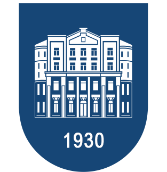 Министерство науки и высшего образования Российской ФедерацииАдресат(ФИО руководителя/председателя и адрес Совета родителей /комиссии по делам несовершеннолетних и защите их прав/ органа опеки и попечительства/ Объединенного студенческого совета БГУ/ Первичной профсоюзной организации студентов БГУ/ совета студенческого самоуправления в общежитиях студенческого городка БГУ).Федеральное государственное бюджетное образовательное учреждениевысшего образования«БАЙКАЛЬСКИЙ ГОСУДАРСТВЕННЫЙ УНИВЕРСИТЕТ»(ФГБОУ ВО «БГУ»)Адресат(ФИО руководителя/председателя и адрес Совета родителей /комиссии по делам несовершеннолетних и защите их прав/ органа опеки и попечительства/ Объединенного студенческого совета БГУ/ Первичной профсоюзной организации студентов БГУ/ совета студенческого самоуправления в общежитиях студенческого городка БГУ).Ленина ул., д. 11 г. Иркутск, 664003; Телефон: (3952) 52-26-22;   E-mail: info@bgu.ru; Сайт:www.bgu.ru;ОКПО 02068232 ОГРН 1023801008648ИНН/КПП 3808011538/380801001__________  № ______-зМинистерство науки и высшего образования Российской ФедерацииАдресат(ФИО и адрес законного представителя)Федеральное государственное бюджетное образовательное учреждениевысшего образования«БАЙКАЛЬСКИЙ ГОСУДАРСТВЕННЫЙ УНИВЕРСИТЕТ»(ФГБОУ ВО «БГУ»)Ленина ул., д. 11 г. Иркутск, 664003; Телефон: (3952) 52-26-22;   E-mail: info@bgu.ru; Сайт:www.bgu.ru;ОКПО 02068232 ОГРН 1023801008648ИНН/КПП 3808011538/380801001________  № _______-иМинистерство науки и высшего образования Российской ФедерацииОГБУЗ Иркутский областной психоневрологический диспансер664022, Иркутская область, г. Иркутск, пер. Сударева, 6Федеральное государственное бюджетное образовательное учреждениевысшего образования«БАЙКАЛЬСКИЙ ГОСУДАРСТВЕННЫЙ УНИВЕРСИТЕТ»(ФГБОУ ВО «БГУ»)Ленина ул., д. 11 г. Иркутск, 664003; Телефон: (3952) 52-26-22;   E-mail: info@bgu.ru; Сайт:www.bgu.ru;ОКПО 02068232 ОГРН 1023801008648ИНН/КПП 3808011538/380801001_________  № _________-МоМинистерство науки и высшего образованияРоссийской ФедерацииФедеральное государственное бюджетноеобразовательное учреждение высшего образования«БАЙКАЛЬСКИЙГОСУДАРСТВЕННЫЙ УНИВЕРСИТЕТ»(ФГБОУ ВО «БГУ»)АКТПредседатель комиссии 		И.О. ФамилияЗаместитель председателя комиссии И.О. ФамилияСекретарь комиссии 			И.О. ФамилияЧлены комиссии:должностьИ.О. ФамилиядолжностьИ.О. ФамилиядолжностьИ.О. ФамилияМинистерство науки и высшего образованияРоссийской ФедерацииФедеральное государственное бюджетноеобразовательное учреждение высшего образования«БАЙКАЛЬСКИЙГОСУДАРСТВЕННЫЙ УНИВЕРСИТЕТ»(ФГБОУ ВО «БГУ»)АКТМинистерство науки и высшего образования Российской ФедерацииФИО ЗаказчикаФИО ЗаказчикаФедеральное государственное бюджетное образовательное учреждениевысшего образования«БАЙКАЛЬСКИЙ ГОСУДАРСТВЕННЫЙ УНИВЕРСИТЕТ»(ФГБОУ ВО «БГУ»)Ленина ул., д. 11 г. Иркутск, 664003; Телефон: (3952) 52-26-22;   E-mail: info@bgu.ru; Сайт:www.bgu.ru;ОКПО 02068232 ОГРН 1023801008648ИНН/КПП 3808011538/380801001________  № __________